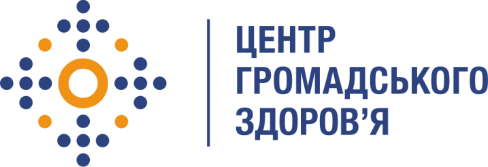 Державна установа 
«Центр громадського здоров’я Міністерства охорони здоров’я України» оголошує конкурс на відбір консультанта з координації впровадження систем штучного інтелекту для діагностики туберкульозу інтелекту в рамках програми Глобального фонду Стійка відповідь на епідемії ВІЛ і ТБ в умовах війни та відновлення України».Назва позиції: Консультант з координації впровадження систем штучного інтелекту для діагностики туберкульозу Регіони діяльності: вся Україна Період виконання робіт: 2024 рікІнформація щодо установиГоловним завданнями Державної установи «Центр громадського здоров’я Міністерства охорони здоров’я України» (далі – Центр є діяльність у сфері громадського здоров’я. Центр виконує лікувально-профілактичні, науково-практичні та організаційно-методичні функції у сфері охорони здоров’я з метою забезпечення якості лікування хворих на соціально небезпечні захворювання, зокрема ВІЛ/СНІД, туберкульоз, наркозалежність, вірусні гепатити тощо, попередження захворювань в контексті розбудови системи громадського здоров’я. Центр приймає участь в розробці регуляторної політики і взаємодіє з іншими міністерствами, науково-дослідними установами, міжнародними установами та громадськими організаціями, що працюють в сфері громадського здоров’я та протидії соціально небезпечним захворюванням.Основні обов'язки:Збір даних з регіональних медичних центрів, які мають системи штучного інтелекту, узагальнення та аналіз зібраних даних, надання пропозицій щодо удосконалення та усунення недоліків роботи системи; Формування щомісячного звіту;  Вимоги до професійної компетентності:Вища медична освіта в галузі «Рентгенологія»  або участь в реалізації проєктів буде перевагою;Вміння узагальнювати та аналізувати велику кількість інформації;Відмінні аналітичні та організаційні навички;Високий рівень комп'ютерної грамотності: пакети Microsoft Office (Word, Excel, PowerPoint;Знання англійської мови (бажано).Резюме мають бути надіслані електронною поштою на електронну адресу: vacancies@phc.org.ua. В темі листа, будь ласка, зазначте: «204-2024 Консультант з координації впровадження систем штучного інтелекту для діагностики туберкульозу». Термін подання документів – 01 травня 2024 року , реєстрація документів 
завершується о 18-00За результатами відбору резюме успішні кандидати будуть запрошені до участі у співбесіді. У зв’язку з великою кількістю заявок, ми будемо контактувати лише з кандидатами, запрошеними на співбесіду. Умови завдання та контракту можуть бути докладніше обговорені під час співбесіди.Державна установа «Центр громадського здоров’я Міністерства охорони здоров’я України»  залишає за собою право повторно розмістити оголошення про вакансію, скасувати конкурс на заміщення вакансії, запропонувати посаду зі зміненими обов’язками чи з іншою тривалістю контракту.